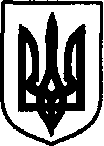 УКРАЇНАДунаєвецька міська рада VII скликанняР І Ш Е Н Н ЯТридцять дев'ятої (позачергової) сесії22 серпня 2018 р.                                         Дунаївці                                              №3-39/2018рПро затвердження Програми забезпечення національної безпеки на території Дунаєвецької міської об’єднаної територіальної громади Хмельницької області на 2018-2019 рокиКеруючись пунктом 22 частини 1 статті 26 Закону України «Про місцеве самоврядування в Україні», розглянувши звернення Управління Служби безпеки України у Хмельницькій області  від 02.07.2018р., міська  радаВИРІШИЛА:1. Затвердити Програму забезпечення національної безпеки на території Дунаєвецької міської об’єднаної територіальної громади Хмельницької області на 2018-2019 роки (додається).2. Фінансовому управлінню міської ради (Т.Абзалова), за поданням Дунаєвецької міської ради, передбачити кошти на фінансування Програми забезпечення національної безпеки на території Дунаєвецької міської об’єднаної територіальної громади Хмельницької області на 2018-2019 роки.3. Управлінню Служби безпеки України у Хмельницькій області інформувати про хід виконання Програми.4. Контроль за виконанням даного рішення покласти на заступника міського голови С.Яценка та постійну комісію з питань регламенту, депутатської діяльності та етики, прав людини, законності, запобігання та врегулювання конфлікту інтересів, зв’язків з виконавчими структурами, органами місцевого самоврядування, об’єднаннями громадян та засобами масової інформації (голова комісії Л. Лук’янова).Міський голова 				             			В.Заяць